Uszczelka wargowa LD 125Opakowanie jednostkowe: 1 sztukaAsortyment: K
Numer artykułu: 0175.0271Producent: MAICO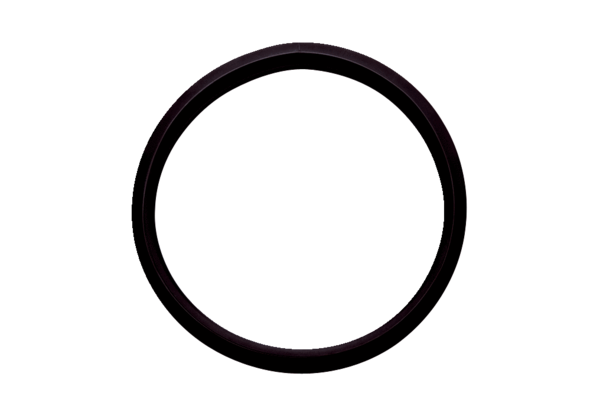 